IntroductionMaison commune : justice sociale et environnementEcoute et échangesJe suis gênée par la question : qu’est-ce que j’attends de l’Église, les chrétiens, oui. Jusqu’en 1905, l’Église tenait les gens, depuis, elle a perdu ce pouvoir. Mais l’Église n’a pas encore accepté la laïcité, mais j’ai besoin que l’Église nous montre Dieu et ensuite les chrétiens vont s’engager.Je suis sensible à ce thème, et l’encyclique, le lien entre attention portée aux pauvres et environnement. C’est une question d’engagement des chrétiens dans la cité, et l’Église nous donne des pistes. Mais c’est l’Évangile lui-même qui nous envoie. Mais comment s’engager concrètement ?Ces 2 thèmes me questionnent sans cesse, et font partie de mon quotidien. Au-delà d’un élan incitatif, comment l’Église peut faire plus alors que c’est politique ? Elle peut m’inciter à titre personnel, elle peut être moteur pour moi. Universalité : la Parole qui peut toucher un grand nombre et qui peut être transmise par chacun de nous. A l’échelon individuel, qu’est-ce que je peux faire pour accueillir cette parole et la mettre en pratique ? Qu’il y ait une sorte d’appropriation du message pour l’inclure dans son quotidien ; pour agir non pas par raison politique mais avec un cœur et une âme de chrétien.La parole de Dieu, c’est l’ÉVANGILE que j’essaie de vivre à travers les engagements. Les thèmes environnement et justice sociale sont liés, et il y a une dizaine d’année, on reprochait à l’Église de ne pas s’occuper de l’environnement ; alors que cela me paraissait évident. Et je suis touchée par l’engagement de l’Église et de chrétiens sur ce sujet de l’environnement. J’espère que ce ne sera pas une mode qui va retomber. Ceux qui changent leur façon de vivre, j’espère qu’ils vont tenir.Touchée par l’environnement, ma fille qui me montre le chemin avec ses choix radicaux, comment être alignée et cohérente, c’est la question que je me pose constamment.2eme tour : L’environnement et la justice sociale : c’est tout de même politique, il faut voter ! je suis choquée par les chrétiens qui se disent vouloir voter à l’extrême droite ; ces chrétiens sont tout de même contre le message de l’ÉVANGILE. Comme si l’Évangile ne changeait rien à sa façon de vivre.La religion chrétienne, c’est une religion incarnée. Comment finalement faire avancer le royaume de Dieu. C’est ça la question fondamentale ? Les candidats d’extrême droite, Poutine, … Comment on progresse ? On fait beaucoup d’erreurs en assenant des valeurs. Environnement et justice sociale : ça vient de nous quand même ! Le tri des déchets, on prie pour notre voisin… J’ai de grands pas à faire au niveau personnel. Laudato Si, ça m’encourage, ça me guide, les exemples autour de nous sont importants. A l’échelon local et individuel, les initiatives peuvent être communicatives.Beaucoup d’acculturation sur la performance, les indicateurs de performance sont partout. Se recentrer sur une question plus personnelle : à mon échelle, que puis-je faire ? être soi-même un peu éclaireur d’un chemin, afin d’emmener dans son sillage les jeunes générations, un voisin, un ami afin d’être le relais de ce message là sans imposer, en invitant…Prendre conscience de son degré de liberté : chacun de nous peut apporter une décision, une brique  de paix, de joie. Ex. La personne de mon équipe qui a annoncé sa grossesse et pour qui j’étais le seul à la féliciter ! Propositions : Mieux se connaître entre nous tous et se parler Que chacun puisse expliquer, dire ce qu’il fait ; donner du temps pour diffuser ce que l’on a soi-même mis en placeSi le Seigneur travaille via les hommes pour faire son royaume ; chacun doit écouter son propre appel ; discerner et avancer sur sa voie (et ça peut être dans son milieu professionnel). La 1ère justice sociale, c’est que les gens aient du travail ; et mon manager avait réussi à ne pas licencier dans la sidérurgie. Ex. une agricultrice qui accepte de ne plus donner d’antibiotiques ; c’est chacun ans l’exercice de nos responsabilitésAu moment de l’homélie, la transformer en témoignages d’exemples pour illustrer les engagements individuels.Pourquoi pas un groupe sur ce thème : maison commune ?Pourquoi ne pas développer le label Église verteL’Évangile d’aujourd’hui nous montre des familles qui se disputentComment on ouvre notre Église sur ces sujets-là. Si on maintient un cloisonnement, entre chrétiens et les autres, ça ne peut pas marcher ; il y a une nécessité d’ouverture.Informer sur les associations, et les initiatives : sur l’écologie, il y a des tas de blogs qui partagent beaucoup, ça donne des pistes de réflexion…Bouclage – Conclusion Porteur d’espoir, cette réflexion qui s’engage Début de cheminement entre espoir et questionnementEspoir sur ce qui est possible à l’échelon individuelL’Évangile doit témoigner que Jésus est sauveurÇa me décourage un peu : je ne vois pas… quand on a fait les parcours alpha couples, on a vu le Seigneur venir soigner les couples ; et ça repose sur la prière ; comment l’Église peut reconnaitre qu’à des endroits l’Esprit souffle et encourager ces initiatives ; car les initiatives c’est le Seigneur qui les envoie. 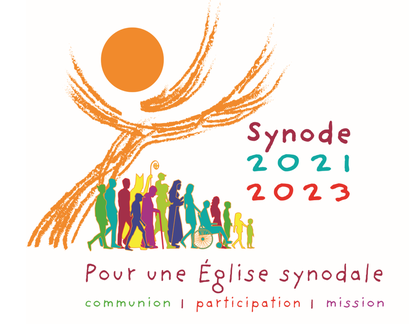 Livret animateur
Temps synodal Dimanche de la Parole
27 mars 2022
Sous-groupe Maison commune